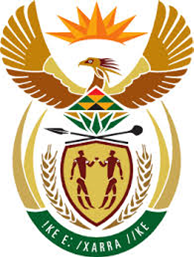 DEPARTMENT: PUBLIC ENTERPRISESREPUBLIC OF SOUTH AFRICANATIONAL ASSEMBLYQUESTION FOR WRITTEN REPLYQUESTION NO.: 1569DATE OF PUBLICATION: 06 JUNE 2017REPLY: Denel SOC Ltd has three (3) divisions that do business with VR Laser South Africa: Denel Vehicle Systems (DVS, Denel Land Systems and LMT. The details of the work contracted are indicated in the table attached hereto and marked as Annexure “A”.We confirm all contracts comply with the National Treasury requirements. Placement of each Purchase Order is compliant with the CSD registration processes.  As DVS was acquired in the middle of 2015, Denel applied that DVS be exempted from complying to the PFMA for a period of 1 year being until 31 March 20161569.      Ms N W A Mazzone (DA) to ask the Minister of Public Enterprises:ANNEXURE “A”ANNEXURE “A”ANNEXURE “A”ANNEXURE “A”Denel Divisions and ProductsContract DateDescription of Services Value of the TransactionDenel Vehicle Systems (DVS)Armoured vehicles (RG31, RG32, N35 and Casspir) and Gear Ratio systems 01/04 to 18/12/2015Cutting and bending of specialised steel (quenched and tempered) Vehicle sub-assembly fabrication including cutting and bending of specialised still.R2 175 935.00Denel Vehicle Systems (DVS)Armoured vehicles (RG31, RG32, N35 and Casspir) and Gear Ratio systems 12/2016 to dateCutting and bending of specialised steel (quenched and tempered) Vehicle sub-assembly fabrication including cutting and bending of specialised still.R9 797 856.83Denel Vehicle Systems (DVS)Armoured vehicles (RG31, RG32, N35 and Casspir) and Gear Ratio systems 12/2016 to datePower Pack sub-assembly fabrication –Gear RatioR11 594 033.28Denel Land SystemsCasspir vehicleBadger (Hoefyster)Supplier of armoured steel10/2003 to 05/2017(historical contractsIndustrialisation of the Casspir vehicleR176 467 542.79Denel Land SystemsCasspir vehicleBadger (Hoefyster)Supplier of armoured steel2016/2017(current contracts)Industrialisation of the CasspirR16 437 626.62Denel Land SystemsCasspir vehicleBadger (Hoefyster)Supplier of armoured steel05/08/2014 to21/10/2016Fabrication of the Badger hullsR235 858 970.57Denel Land SystemsCasspir vehicleBadger (Hoefyster)Supplier of armoured steel27/08/2009 to 05/06/2017Approved single source supplier of armoured steelR98 902 847.38LMT Products (Pty) Ltd (LMT)Armoured vehicles (LM8, LM13, Ford F550 and armoured vehicle components) 05/2013 to 08/2016VR provides LMT with: services to cut, bend, tap and drill of components and parts for armoured vehicle Hull assemblies or sub-assemblies of the vehiclesSpecialised armoured steel supplyR55 148 736.39T O T A LT O T A LT O T A LR 516 382 785.86